AGENDALAFAYETTE COUNTY SCHOOL BOARDWORKSHOP, SEPTEMBER 21, 2021TO:		Lafayette County School BoardFROM:		Robert Edwards, Superintendent of Schools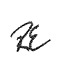 SUBJECT:	School Board Workshop, September 21, 2021 in the School Board 					Administration Building beginning at 5:00 p.m.******************************************************************************	School Board Workshop to discuss the following:Accreditation Process 